Pupil premium strategy statementThis statement details our school’s use of pupil premium (and recovery premium for the 2022 to 2023 academic year) funding to help improve the attainment of our disadvantaged pupils. It outlines our pupil premium strategy, how we intend to spend the funding in this academic year and the effect that last year’s spending of pupil premium had within our school. School overviewFunding overviewPart A: Pupil premium strategy planStatement of intentChallenges This details the key challenges to achievement that we have identified among our disadvantaged pupils.Intended outcomes This explains the outcomes we are aiming for by the end of our current strategy plan, and how we will measure whether they have been achieved.Activity in this academic year This details how we intend to spend our pupil premium (and recovery premium funding) this academic year to address the challenges listed above.Teaching (for example, CPD, recruitment and retention)Budgeted cost: £3,462.50Targeted academic support (for example, tutoring, one-to-one support structured interventions)Budgeted cost: £ 865.62Wider strategies (for example, related to attendance, behaviour, wellbeing)Budgeted cost: £2,596.88Total budgeted cost: £6,925Part B: Review of outcomes in the previous academic year 2023Pupil premium strategy outcomesThis details the impact that our pupil premium activity had on pupils in the 2022 to 2023 academic year. Externally provided programmesPlease include the names of any non-DfE programmes that you purchased in the previous academic year. This will help the Department for Education identify which ones are popular in EnglandService pupil premium funding (optional)For schools that receive this funding, you may wish to provide the following information: Further information (optional)DetailDataSchool nameBroadhempston Primary SchoolNumber of pupils in school 57 (not including pre-school)Proportion (%) of pupil premium eligible pupils8.7%Academic year/years that our current pupil premium strategy plan covers 2022-2024Date this statement was publishedNovember 2022Date on which it will be reviewedNovember 2023Statement authorised byJill Ryder Academy HeadPupil premium leadRebecca HumphreysInclusion Hub LeadGovernor / Trustee lead Rebecca SearDetailAmountPupil premium funding allocation this academic year£6,925Pupil premium funding carried forward from previous years (enter £0 if not applicable)£0Total budget for this academic yearIf your school is an academy in a trust that pools this funding, state the amount available to your school this academic year£6,925The key aim of our school is to produce confident children who are literate and numerate, enjoy a breadth of opportunities to develop a sense of creativity, and who have the skills necessary to support their future learning. The development of the ‘whole child’ is what drives the staff at Broadhempston.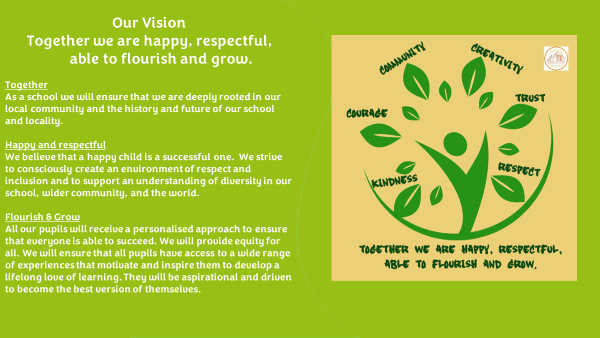 Our approach is underpinned by the bedrock upon which the school stands – our vision and values. 
Our intention is that all pupils, irrespective of their background or the challenges they face, make good progress and achieve high attainment across all subject areas. The focus of our pupil premium strategy is to support disadvantaged pupils to achieve that goal, including progress for those who are already high attainers. We will consider the challenges faced by vulnerable pupils, such as those who have a social worker and young carers. The activity we have outlined in this statement is also intended to support their needs, regardless of whether they are disadvantaged or not.High-quality teaching is at the heart of our approach, with a focus on areas in which disadvantaged pupils require the most support. This is proven to have the greatest impact on closing the disadvantage attainment gap and at the same time will benefit the non-disadvantaged pupils in our school. Implicit in the intended outcomes detailed below, is the intention that non-disadvantaged pupils’ attainment will be sustained and improved alongside progress for their disadvantaged peers.  Our approach will be responsive to common challenges and individual needs, rooted in robust diagnostic assessment, not assumptions about the impact of disadvantage. The approaches we have adopted complement each other to help pupils excel. To ensure they are effective we will:ensure disadvantaged pupils are challenged in the work that they’re setact early to intervene at the point need is identifiedadopt a whole school approach in which all staff take responsibility for disadvantaged pupils’ outcomes and raise expectations of what they can achieveKey Principles:By following the key principles below, we believe we can maximise the impact of our pupil premium spending. Building Belief We will provide a culture where: ∙ staff believe that there are “no limits” to what our children can achieve∙ there are “no excuses” made for underperformance ∙ staff adopt a “solution-focused” approach to overcoming barriers ∙ staff support children to develop “growth” mindsets towards learning Analysing Data We will ensure that:  ∙ All staff are involved in the analysis of data so that they are fully aware of strengths and weaknesses across the academy ∙ We use research (e.g. Education Endowment Foundation Toolkit) to support us in determining the strategies that will be most effective Challenge numberDetail of challenge 1Some pupils may have SEMH needs which will impact attainment and progress.2Some pupils may need monetary support to access school trips, residentials, extra-curricular opportunities and learning resources to support home learning.Intended outcomeSuccess criteriaPupils will have access to support from the IIH. Referrals will be made where deemed necessary.  Pupils will have opportunities to be present in the community and have cultural and aspirational experiences.Pupils will be identified through Boxall profiling whom need SEMH support.Pupils will access IIH, School Counsellor. Early help, Play Therapy, SEMH interventions e.g. Lego therapy, Therapeutic Play etcPupils will have access to extra-curricular activities – no barrier to accessing these.Pupils will have access to devices that allow engagement with home learningPupils /families can benefit from financial support and access a full range of extra-curricular learningPupil will be able to engage with home learningActivityEvidence that supports this approachChallenge number(s) addressedStaffing, trips, music lessons etc etc The Pupil Premium How schools are using the Pupil Premium funding to raise achievement for disadvantaged pupils. Published: September 2012. Reference no: 120197. http:www.ofsted.gov.uk/resources/pupil-premium Extracts: “A third of schools had used Pupil Premium funding to subsidise or pay for educational trips and residential visits.” “Schools also commonly said that they used the Pupil Premium to provide a wider range of curriculum opportunities and/or to ensure that money did not become a barrier to equality of access to an enhanced curriculum.” Ensuring that pupils have equal access to the curriculum: “Many schools had used the Pupil Premium to fund additional curriculum opportunities. Some of these were targeted at disadvantaged pupils, but some were for all pupils. Some schools provided financial assistance in those circumstances where money might be a barrier to equality of access.2Improve the quality of social and emotional (SEL) learning.SEL approaches will be embedded into routine educational practices and supported by professional development and training for staff.There is extensive evidence associating childhood social and emotional skills with improved outcomes at school and in later life (e.g., improved academic performance, attitudes, behaviour and relationships with peers):EEF_Social_and_Emotional_Learning.pdf(educationendowmentfoundation.org.uk)Embed the use of JIGSAW for PSHE/RSHE across the academy1,2ActivityEvidence that supports this approachChallenge number(s) addressedImprove the quality of social and emotional (SEL) learning.SEL approaches will be embedded into routine educational practices and supported by professional development and training for staff.There is extensive evidence associating childhood social and emotional skills with improved outcomes at school and in later life (e.g., improved academic performance, attitudes, behaviour and relationships with peers):EEF_Social_and_Emotional_Learning.pdf(educationendowmentfoundation.org.uk)Embed the use of JIGSAW for PSHE/RSHE across the academy1,2ActivityEvidence that supports this approachChallenge number(s) addressedPupils will be identified by school and IIH who need SEMH support.Feedback from previously participating schools report a positive change in a child’s ability to self-regulate, which has enabled them to access curricular learning more effectively. Our Inclusion Hub offers weekly courses for children, designed to address an element of SEMH (such as anxiety, anger management). For children with high levels of emotional need (particularly those at risk of exclusion) a longer, outdoor session is offered where children have the opportunity to engage in forest school activities, whilst exploring ways of managing their emotions1Inclusion and Improvement Hub – access SEMH support (SEMH courses for children & outdoor forest school sessions)Feedback from previously participating schools report a positive change in a child’s ability to self-regulate, which has enabled them to access curricular learning more effectively. Our Inclusion Hub offers weekly courses for children, designed to address an element of SEMH (such as anxiety, anger management). For children with high levels of emotional need (particularly those at risk of exclusion) a longer, outdoor session is offered where children have the opportunity to engage in forest school activities, whilst exploring ways of managing their emotions1Purchase ipads to allow access to home learning opportunitiesParents play a crucial role in supporting their children’s learning, and levels of parental engagement are consistently associated with better academic outcomes. Evidence from EEFTeaching and Learning Toolkit suggests that effective parental engagement can lead to learning gains of +3 months over the course of a year.2EYFSEYFS GLD National average:67.2%School outcome: 83%Disadvantaged (PP x) outcome: NAEYFSEYFS GLD National average:67.2%School outcome: 83%Disadvantaged (PP x) outcome: NAEYFSEYFS GLD National average:67.2%School outcome: 83%Disadvantaged (PP x) outcome: NAEYFSEYFS GLD National average:67.2%School outcome: 83%Disadvantaged (PP x) outcome: NAPhonics Screening Y1 national average 79%School outcome 90%Disadvantaged (PP x 1 pupil) outcome: 100%Phonics Screening Y1 national average 79%School outcome 90%Disadvantaged (PP x 1 pupil) outcome: 100%Phonics Screening Y1 national average 79%School outcome 90%Disadvantaged (PP x 1 pupil) outcome: 100%Phonics Screening Y1 national average 79%School outcome 90%Disadvantaged (PP x 1 pupil) outcome: 100%KS1KS1KS1KS1National average:Reading: 68%Writing:60%Maths:70%School outcome all pupils:Reading:77.8%Writing:66.7%Maths:88.9%Disadvantaged (PP) outcome:Reading: NAWriting: NAMaths:NAKS2KS2KS2KS2National average:Reading:73%Writing:71%Maths:73%School outcome all pupils:Reading: not reportable Writing: not reportableMaths: not reportableDisadvantaged (PP) outcome: Reading: NAWriting: NAMaths:NAPupils will have access to support from the IIH. Referrals will be made where deemed necessary.  Pupils will have opportunities to be present in the community and have cultural and aspirational experiences.Several pupils have been supported in groups and individually this year by the IIH.Pupils will have access to extra-curricular activities – no barrier to accessing these.Pupils will have access to devices that allow engagement with home learning.PPS allows free access to Breakfast and After School ClubSports ClubsSpanish ClubAll educational visitsIpads given to children who need to access homelearningProgrammeProviderMeasureDetails How did you spend your service pupil premium allocation last academic year?What was the impact of that spending on service pupil premium eligible pupils?Use this space to provide any further information about your pupil premium strategy. For example, about your strategy planning, or other activity that you are implementing to support disadvantaged pupils, that is not dependent on pupil premium or recovery premium funding.